Tuesday WALT: Explore volcanoes Starter – Rank, think talk: layers of the Earth 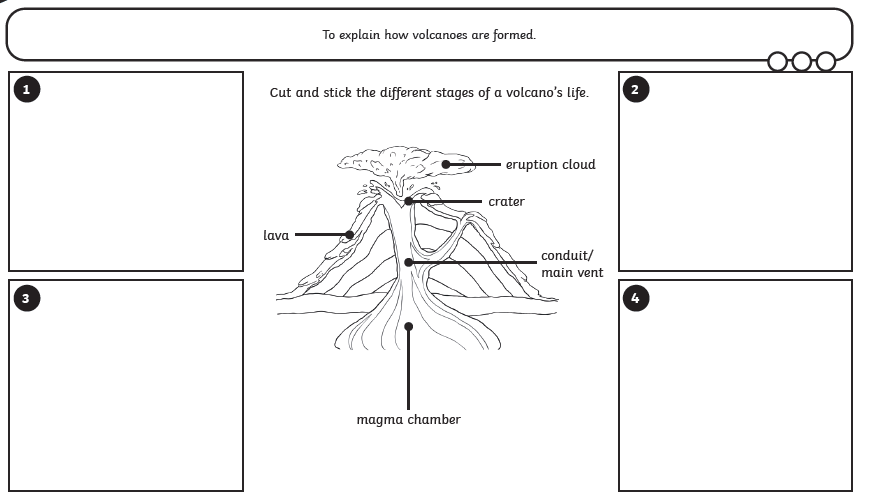 